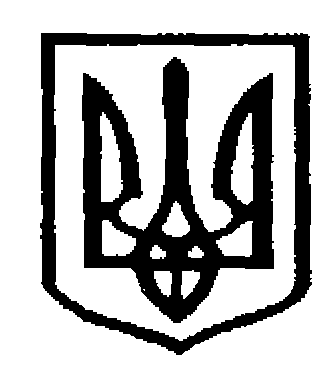 У К Р А Ї Н АЧернівецька міська радаУ П Р А В Л I Н Н Я   О С В I Т Ивул. Героїв Майдану, .Чернівці, 58029 тел./факс (0372) 3-30-87,  E-mail: osvitacv@gmail.com. Код ЄДРПОУ №02147345Про надання інформації щодо мережізакладів освіти на 2023/2024 навчальний рік         З метою підготовки проєкту рішення виконавчого комітету Чернівецької міської ради про мережу закладів освіти Чернівецької міської територіальної громади на 2023/2024 навчальний рік,  управління освіти Чернівецької міської ради просить до 12.00 год. 31 серпня 2023 року заповнити  інформацію про мережу  в GOOGLE - таблиці  та занести до 10.00 год  04.09.2023р.  остаточну інформацію про контингенти закладів освіти станом на 04.09.2023 року, згідно з додатками 1-3, завірену печаткою та підписом директора:          додаток 1 – інформація закладів дошкільної освіти, каб.93             (Гаврилова Л. М.);          додаток 2 – інформація закладів загальної середньої освіти, каб.97  (Понич В.В.);          додаток 3 – інформація закладів позашкільної освіти, каб. 104                      (Шевченко Н.Д).Заступник начальника, начальниквідділу забезпечення якості та стратегічного розвитку закладівзагальної середньої освіти  управління                        Альона ОНОФРЕЙ                                         Віта  Понич, 53-23-62Додаток 1до листа управління освіти                                                                                                            від 29.08.2023 р. № 06/01-39/Інформація __________________________________________(назва закладу освіти)Таблиця 1               Мережазакладів дошкільної освіти на 2023/2024 навчальний рікДиректор ________________     ______________________                               М.П.Виконавець: ____________________(ПІБ, посада, телефон)Додаток 2до листа управління освіти                                                                                                           від 29.08.2023р. № 06/01-39/Інформація __________________________________________(назва закладу освіти)Таблиця 1               Мережа класів та учнів закладу на 2023/2024 н.р.Таблиця 2  Мережа груп подовженого дня на 2023/2024 н.р.Таблиця 3Організація освітнього процесу у другу зміну (підзміну)Таблиця 4Інклюзивне навчання Таблиця 5Поглиблене вивчення предметівТаблиця 6Профільне навчанняДиректор ________________     ______________________                               М.П.Виконавець: ____________________(ПІБ, посада, телефон)Додаток 3до листа управління освіти                                                                                                            від 29.08.2023р. № 06/01-39/Інформація __________________________________________(назва закладу освіти)Таблиця 1               Мережазакладів позашкільної освіти на 2023/2024 навчальний рікДиректор ________________     ______________________                               М.П.Виконавець: ____________________(ПІБ, посада, телефон)29.08.2022 № 06/01-39/     Керівникам закладів освіти Начальнику управління освіти Чернівецької міської радиТкачук І.Я.Кількість групКількість вихованцівКількість вихованців з ООП для яких організовано інклюзивне навчання Начальнику управління освіти Чернівецької міської радиТкачук І.Я.1 клас1 клас2 клас2 клас3 клас3 клас4 клас4 клас5 клас5 клас6 клас6 клас7 клас7 клас8 клас8 клас9 клас9 клас10 клас10 клас11 клас11 класРАЗОМРАЗОМклучклучклучклучклучклучклучклучклучклучклучклучМова навчання:Мова навчання:Мова навчання:Мова навчання:Мова навчання:Мова навчання:Мова навчання:Мова навчання:Мова навчання:Мова навчання:Мова навчання:Мова навчання:Мова навчання:Мова навчання:Мова навчання:Мова навчання:Мова навчання:Мова навчання:Мова навчання:Мова навчання:Мова навчання:Мова навчання:Загальнакількість:Загальнакількість:Окремі ГПД для учнів однієї вікової групиОкремі ГПД для учнів однієї вікової групиОкремі ГПД для учнів однієї вікової групиОкремі ГПД для учнів однієї вікової групиОкремі ГПД для учнів однієї вікової групиОкремі ГПД для учнів однієї вікової групиОкремі ГПД для учнів однієї вікової групиОкремі ГПД для учнів однієї вікової групиОкремі ГПД для учнів однієї вікової групиГПД для учнів різних вікових групГПД для учнів різних вікових групГПД для учнів різних вікових групГПД для учнів різних вікових групГПД для учнів різних вікових групГПД для учнів різних вікових групГПД для учнів різних вікових групГПД для учнів різних вікових групГПДучнів у ГПД1кл1кл1кл2 кл2 кл3 кл3 кл4 кл4 кл1-2 класи1-2 класи2-3 класи2-3 класи3-4 класи3-4 класиІнші (вказати)Інші (вказати)ГПДучнів у ГПДгручгргручгручгручгручгручгручгрУчКласК-ть класівК-ть учнівЧас початку занятьЧас завершення занятьКласКількість учнів інклюзивної форми навчанняРазом:Предмет Перелік класівПрофільні предметиПерелік класівНачальнику управління освіти Чернівецької міської радиТкачук І.Я.№ з/пНапрям позашкільної роботиКількість групКількість дітей1.